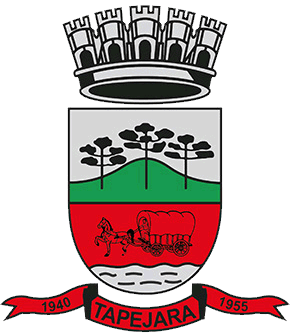 Pauta 007/2023Câmara Municipal de Vereadores de TapejaraSala de Sessões Zalmair João Roier (Alemão)Sessão Ordinária dia 20/03/2023SAUDAÇÃO Invocando a proteção de Deus, declaro aberta a Sessão Ordinária da noite de hoje, dia 20 de março de 2023.- Solicito aos senhores que tomem assento.- Agradecemos as pessoas que se fazem presentes essa noite...- A cópia da Ata da Sessão Ordinária do dia 13/03/2023, está com os Senhores Vereadores e poderá ser retificada através de requerimento escrito encaminhado à Mesa Diretora. - Vereadores favoráveis permaneçam como estão, e contrários se manifestem...- Aprovado por...Informes e Agradecimentos:- No dia 16/03, quinta-feira os Vereadores Altamir Galvão Waltrich e Paulo César Langaro participaram de um treinamento com base na Lei Lucas realizado pelos Bombeiros Voluntários nas dependências do Centro Cultural.EXPEDIENTE DO DIANa Sessão ordinária de hoje deram entrada as seguintes matérias:-Ofício Conselho Municipal da Saúde de Tapejara-RS;-Ofício nº 140/23 do Poder Executivo Municipal;-Projeto de Lei do Executivo nº 016/23;-Projeto de Lei do Executivo nº 017/23;-Projeto de Lei do Executivo nº 018/23;-Projeto de Lei do Executivo nº 019/23;-Projeto de Lei do Executivo nº 020/23;-Projeto de Lei do Executivo nº 021/23;-Pedido de Informações nº 001/23;-Indicação nº 008/23;-Requerimento n° 006/23;-Moção de Repúdio e Protesto nº001/23;-------------------------------------------------------------------------------------------------------------------------Solicito ao Secretário que faça a leitura das matériasORDEM DO DIAREQUERIMENTOS:De acordo com o Art. 138 do Regimento Interno, os requerimentos escritos serão deliberados pelo plenário e votados na mesma sessão de apresentação, não cabendo o adiamento nem discussão.Portanto, coloco em votação:- Requerimento nº 006/2023. O Presidente da Câmara de Vereadores Déberton Fracaro, juntamente com os vereadores abaixo subscritos, em conformidade com o que estabelece o artigo 122 e artigo nº 168 do Regimento Interno, REQUER a inclusão imediata na Ordem do dia da Sessão Ordinária do dia 20 de março, dos Projetos de Lei do Executivo n° 016  e 021/23.- Coloco em votação o requerimento 006/2023. - Vereadores favoráveis permaneçam como estão contrários se manifestem.- Aprovado por...-------------------------------------------------------------------------------------------------------------------------PROJETO DE LEI DO EXECUTIVO:- Em discussão o Projeto de Lei do Executivo nº 014/2023.  Autoriza o Poder Executivo a contratar operação de crédito com a Caixa Econômica Federal, e dá outras providências.- A palavra está com senhores vereadores.- Como mais nenhum vereador deseja fazer uso da palavra coloco em votação o Projeto de Lei do Executivo nº 014/2023.-Vereadores favoráveis permaneçam como estão contrários se manifestem.-Aprovado por...- Em discussão o Projeto de Lei do Executivo nº 015/2023. Autoriza o Município a celebrar Convênio com a Fundação Hospitalar Oftalmológica Universitária Lions.- A palavra está com senhores vereadores.-Como mais nenhum vereador deseja fazer uso da palavra coloco em votação o Projeto de Lei do Executivo nº 015/2023.-Vereadores favoráveis permaneçam como estão contrários se manifestem.-Aprovado por...------------------------------------------------------------------------------------------------------------------------- Em discussão o Projeto de Lei do Executivo nº 016/2023. Autoriza o Poder Executivo a ceder uma sala localizada junto à Biblioteca Pública Municipal Eduardo Damiani, à associação dos Universitários Tapejarenses- AUTAPE.- A palavra está com senhores vereadores.-Como mais nenhum vereador deseja fazer uso da palavra coloco em votação o Projeto de Lei do Executivo nº 016/2023.-Vereadores favoráveis permaneçam como estão contrários se manifestem.-Aprovado por...- Em discussão o Projeto de Lei do Executivo nº 021/2023. Altera e inclui dispositivos na Lei Municipal nº 3.970 de 24 de abril de 2015, que dispõe sobre a Política Municipal de Proteção aos Direitos da Criança e do adolescente, e sobre o Conselho Municipal dos Direitos da Criança e do Adolescente, bem como dispõe sobre o Fundo Municipal dos Direitos da Criança e do adolescente, e o Conselho Tutelar;  - A palavra está com senhores vereadores.-Como mais nenhum vereador deseja fazer uso da palavra coloco em votação o Projeto de Lei do Executivo nº 021/2023.-Vereadores favoráveis permaneçam como estão contrários se manifestem.-Aprovado por...INDICAÇÕES Em discussão a indicação nº 004/2023 de autoria do vereador Rafael Menegaz (MDB). Sugere que o Poder Executivo Municipal, através do setor competente, que estude a viabilidade da instalação de lixeiras nas esquinas das escolas municipais e estaduais”. A palavra está com senhores vereadores.- Como mais nenhum vereador deseja fazer uso da palavra coloco em votação à indicação nº 004/2023.-Vereadores favoráveis permaneçam como estão contrários se manifestem-Aprovado por...Em discussão a indicação nº 005/2023 de autoria do vereador Rafael Menegaz (MDB). Sugere que o Poder Executivo Municipal, através do setor competente, que estude a viabilidade da instalação de um posto de saúde nas proximidades do Clube Comercial de Tapejara”. A palavra está com senhores vereadores.- Como mais nenhum vereador deseja fazer uso da palavra coloco em votação à indicação nº 005/2023.-Vereadores favoráveis permaneçam como estão contrários se manifestem-Aprovado por...-------------------------------------------------------------------------------------------------------------------------MOÇÃO:Como o artigo 130, do Regimento Interno desta casa é inconsistente na deliberação das Moções, que SÃO PROPOSIÇÕES INSTITUCIONAIS, e, portanto, devem ser deliberadas pelo plenário, e dirimindo o § 2º, do artigo 104, colocarei todas as Moções que são apresentadas a esta Casa para discussão e votação na forma regimental:- Em discussão a Moção de Protesto e Repúdio 001/2023. Os Vereadores subscritos, no uso de suas atribuições legais que lhes confere o Art. 110, inciso VII, cominado com o art. 130 do Regimento Interno da Câmara Municipal de Vereadores de TAPEJARA-RS, vêm apresentar MOÇÃO DE PROTESTO E REPÚDIO ao Decreto Federal 11.366 de 1º janeiro de 2023. A palavra está com os senhores vereadores.Vereadores favoráveis permaneçam como estão contrários se manifestem.Aprovada Moção por...Solicito a secretaria da casa que faça o encaminhamento da Moção na forma regimental.-------------------------------------------------------------------------------------------------------------------------Eram essas as matérias a serem discutidas na Sessão Ordinária de hoje.------------------------------------------------------------------------------------------------------------------------Explicações Pessoais:Passamos agora ao espaço destinado às Explicações Pessoais, onde cada vereador terá o tempo regimental de cinco minutos para expor assuntos de seu interesse. Pela ordem, o primeiro a fazer uso da palavra é o Vereador: Maeli Brunetto Cerezolli, Paulo Cesar Langaro, Rafael Menegaz, Edson Luiz Dalla Costa, Altamir Galvão Waltrich, Rita Scariot Sossella, Celso Fernandes de Oliveira, Everton Rovani, Josué Girardi, José Marcos Sutil e Déberton Fracaro. -------------------------------------------------------------------------------------------------------------------------PERMANECEM EM PAUTAProjetos de Lei do Executivo nº 017,018,019,020/2023;Indicações nº  006 e 007, 008/2023;ENCERRAMENTOEncerro a presente Sessão e convoco os Senhores Vereadores para próxima Sessão Ordinária do ano que se realizará 27/03/2023, às 18:30 horas. Tenham todos uma boa noite e uma ótima semana.